Важные документы и информация для учащихся и родителей по ГИА-9 в 2020 годуСогласно Порядку проведения государственной итоговой аттестации по образовательным программам основного общего образования, обучающиеся 9-х классов до 1 марта 2020 года (включительно) подают в своей образовательной организации заявление для участия в ГИА-9:по обязательным учебным предметам: русскому языку и математике;по двум учебным предметам по выбору из числа учебных предметов: физика, химия, биология, литература, география, история, обществознание, иностранные языки, информатика и ИКТ.Полезные ссылкиНормативно-правовая база проведения государственной итоговой аттестации в 9 классах Федеральные документыРегиональные документыМуниципальные документы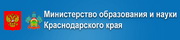 Министерство образования и науки Краснодарского края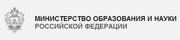 Министерство образования и науки Российской Федерации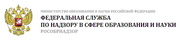 Федеральная служба по надзору в сфере образования и науки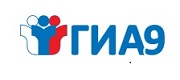 Официальный информационный портал государственной итоговой аттестации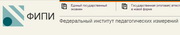 Федеральный институт педагогических измерений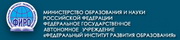 Федеральный институт развития образования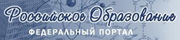 Федеральный портал "Российское образование"